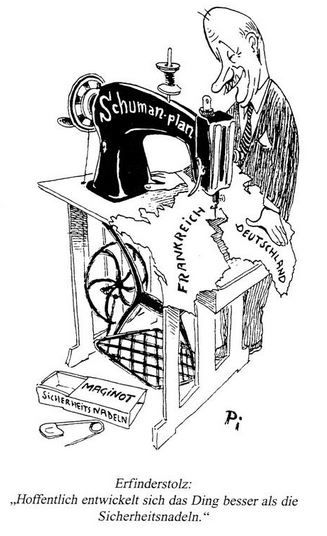 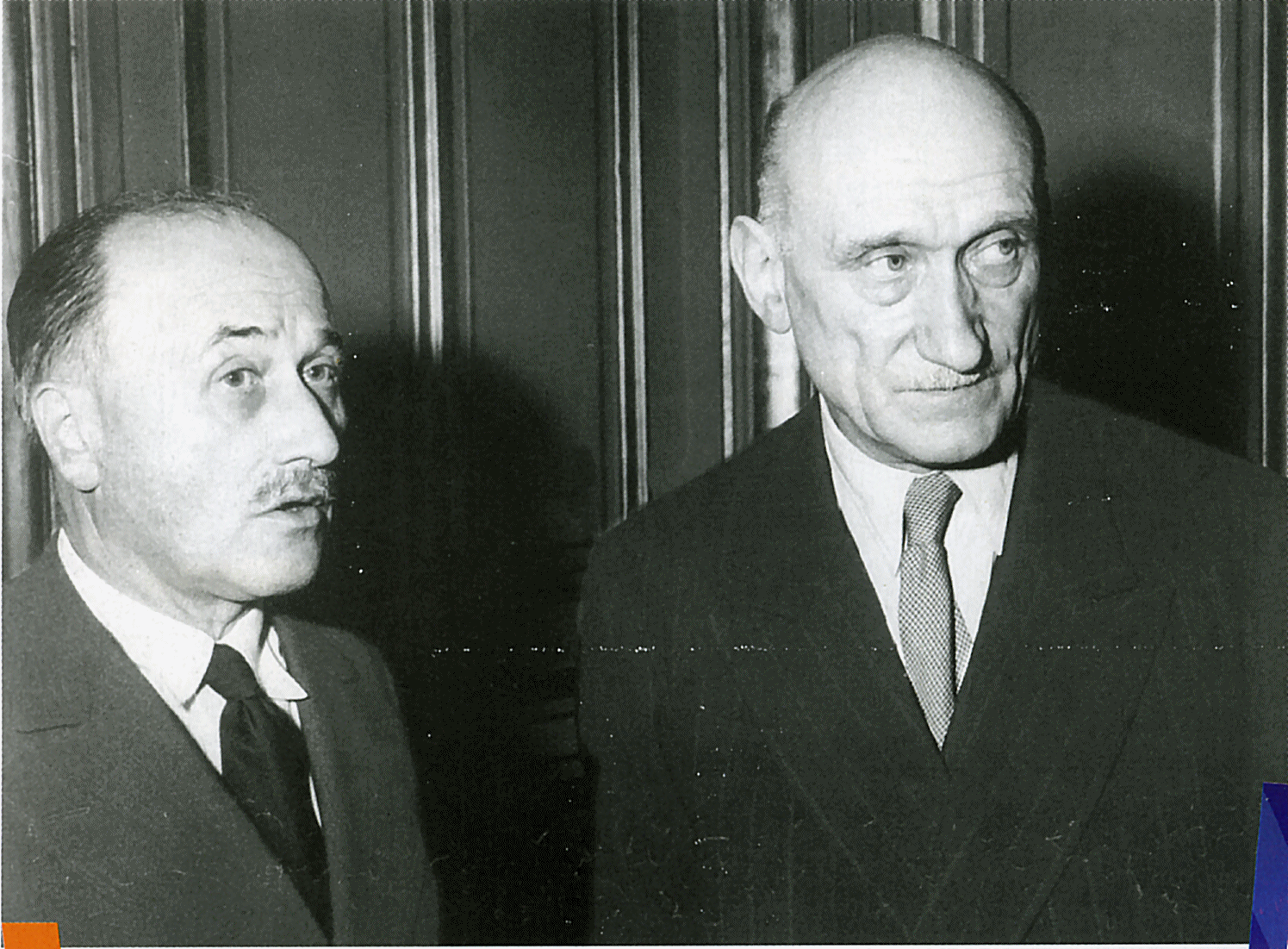 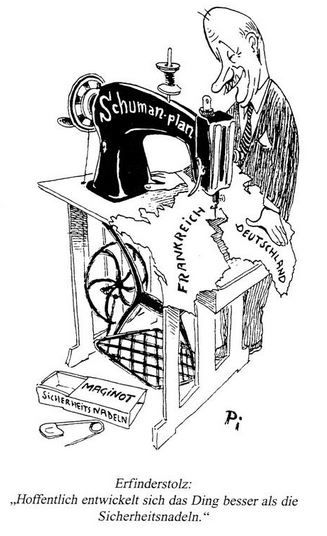 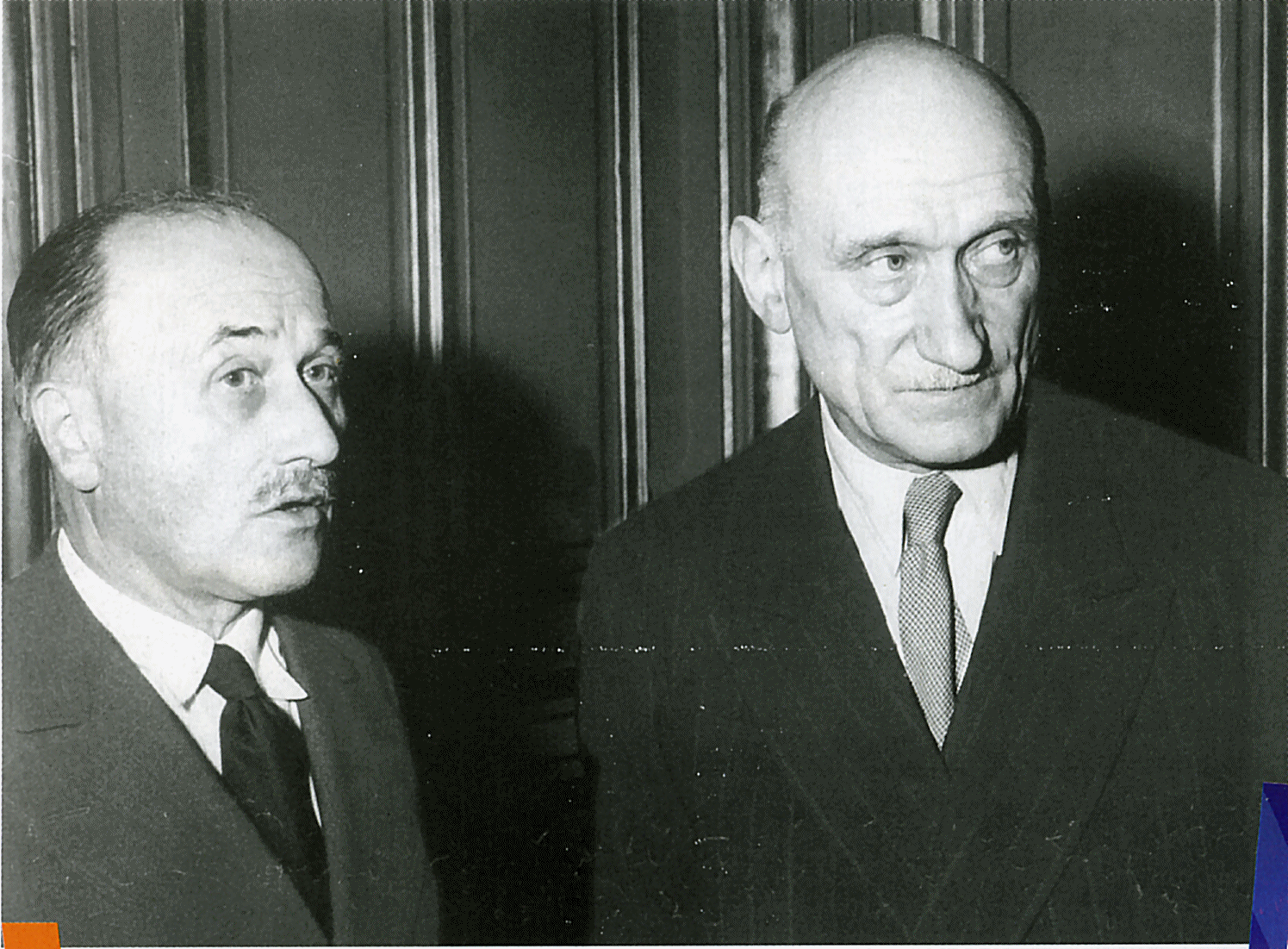 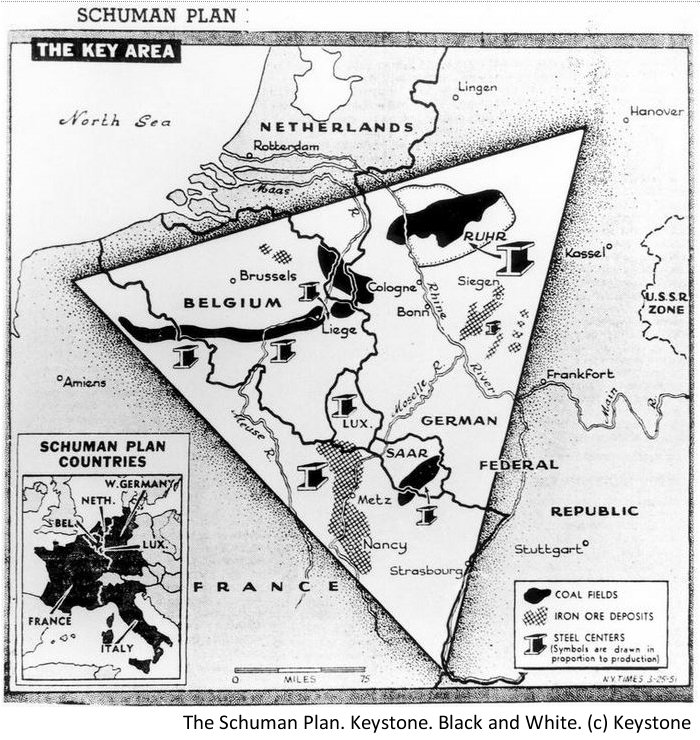 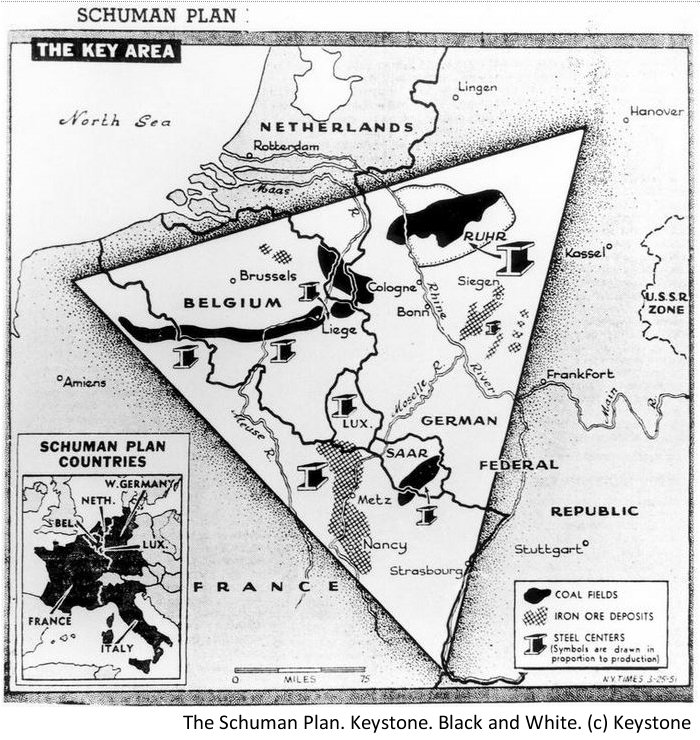 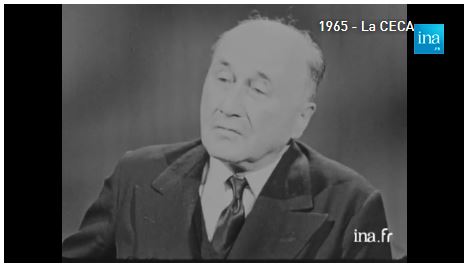 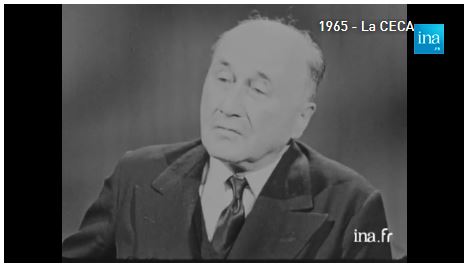 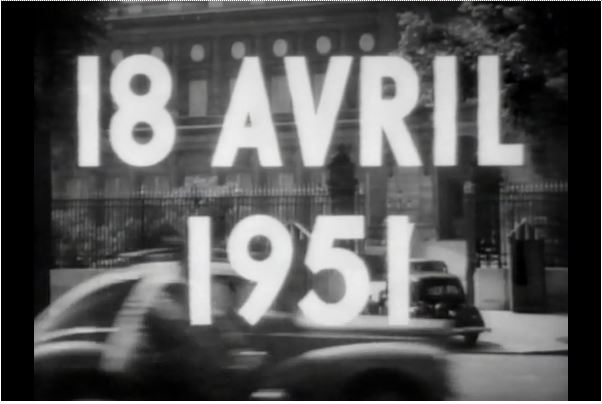 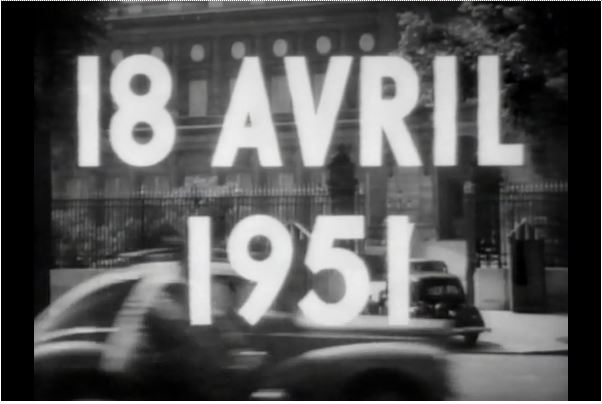 L’idée d’Europe au XXe siècleSéance 2 : le plan Schuman